КАЗАХСКИЙ НАЦИОНАЛЬНЫЙ УНИВЕРСИТЕТ им. АЛЬ-ФАРАБИ Факультет филологии и мировых языков Кафедра иностранных языков  	Согласовано 	Утверждено Декан  факультета 	На 	заседании 	Научно-методического  Совета университета _____________ Ө.Әбдиманұлы Протокол №22 от 06. 2019 г. И.о проректора по учебной работе Протокол №12 от 22 .06.   2019  г. ___________________ Хикметов А.К. УЧЕБНО-МЕТОДИЧЕСКИЙ КОМПЛЕКС   по дисциплине Иностранный язык (профессиональный) 7М06102   Информационные системы 7М06103   Компьютерная инженерия7М06301   Система информационной безопасности                    1 курс,  весенний семестр Форма обучения дневная Алматы  2020УМК дисциплины составлен  к.ф.н,  и.о. доцента Адилбаевой У.Б. На основании рабочего учебного плана по специальности  7М06102   Информационные системы Рассмотрен и рекомендован на заседании кафедры ___________________________________________________________ От « 27 »   08. 2019          протокол № 1 Зав. кафедрой _________________  МулдагалиеваА.А.      Рекомендовано  методическим Советом (бюро) факультета        «28» 08.2019 г.,  протокол  №1 Председатель ________________________  Оспанова Г.Т. Председатель методбюро  	 	 	 	         Оспанова Г.Т.                Заведующий кафедрой 	 	                                       Мулдагалиева А.А. 	 	  Преподаватель 	 	                                                  Дуйсенбаева Ш.С.                                               Казахский национальный университет им. аль-Фараби Силлабус Специальность  7М06102   Информационные системы                            7М06103   Компьютерная инженерия                            7М06301   Система информационной безопасности Весенний семестр 2019-2020 уч. год  Казахский национальный университет им. аль-Фараби Силлабус Специальность  7М06102   Информационные системы                            7М06103   Компьютерная инженерия                            7М06301   Система информационной безопасности Весенний семестр 2019-2020 уч. год  Казахский национальный университет им. аль-Фараби Силлабус Специальность  7М06102   Информационные системы                            7М06103   Компьютерная инженерия                            7М06301   Система информационной безопасности Весенний семестр 2019-2020 уч. год  Казахский национальный университет им. аль-Фараби Силлабус Специальность  7М06102   Информационные системы                            7М06103   Компьютерная инженерия                            7М06301   Система информационной безопасности Весенний семестр 2019-2020 уч. год  Казахский национальный университет им. аль-Фараби Силлабус Специальность  7М06102   Информационные системы                            7М06103   Компьютерная инженерия                            7М06301   Система информационной безопасности Весенний семестр 2019-2020 уч. год  Казахский национальный университет им. аль-Фараби Силлабус Специальность  7М06102   Информационные системы                            7М06103   Компьютерная инженерия                            7М06301   Система информационной безопасности Весенний семестр 2019-2020 уч. год  Казахский национальный университет им. аль-Фараби Силлабус Специальность  7М06102   Информационные системы                            7М06103   Компьютерная инженерия                            7М06301   Система информационной безопасности Весенний семестр 2019-2020 уч. год  Казахский национальный университет им. аль-Фараби Силлабус Специальность  7М06102   Информационные системы                            7М06103   Компьютерная инженерия                            7М06301   Система информационной безопасности Весенний семестр 2019-2020 уч. год  Казахский национальный университет им. аль-Фараби Силлабус Специальность  7М06102   Информационные системы                            7М06103   Компьютерная инженерия                            7М06301   Система информационной безопасности Весенний семестр 2019-2020 уч. год  Казахский национальный университет им. аль-Фараби Силлабус Специальность  7М06102   Информационные системы                            7М06103   Компьютерная инженерия                            7М06301   Система информационной безопасности Весенний семестр 2019-2020 уч. год  Код дисциплины Название дисциплины Тип Кол-во часов в неделю Кол-во часов в неделю Кол-во часов в неделю Кол-во часов в неделю Кол-во часов в неделю Кол-во кредитов ECTS Код дисциплины Название дисциплины Тип Лек Практ Практ Лаб Лаб Кол-во кредитов ECTS 6М070500 Иностранный  язык (профессиональный) ОК 0 330 0 35 Пререквизиты Для изучения дисциплины Иностранный  язык (профессиональный) магистрант должен обладать   знаниями  в  объеме  грамматического и лексического   материала  пройденного  по дисциплине  «Иностранный язык» на 1 курсе, а также по дисциплине «Профессионально - ориентированный иностранный язык» на 2 курсе. Для изучения дисциплины Иностранный  язык (профессиональный) магистрант должен обладать   знаниями  в  объеме  грамматического и лексического   материала  пройденного  по дисциплине  «Иностранный язык» на 1 курсе, а также по дисциплине «Профессионально - ориентированный иностранный язык» на 2 курсе. Для изучения дисциплины Иностранный  язык (профессиональный) магистрант должен обладать   знаниями  в  объеме  грамматического и лексического   материала  пройденного  по дисциплине  «Иностранный язык» на 1 курсе, а также по дисциплине «Профессионально - ориентированный иностранный язык» на 2 курсе. Для изучения дисциплины Иностранный  язык (профессиональный) магистрант должен обладать   знаниями  в  объеме  грамматического и лексического   материала  пройденного  по дисциплине  «Иностранный язык» на 1 курсе, а также по дисциплине «Профессионально - ориентированный иностранный язык» на 2 курсе. Для изучения дисциплины Иностранный  язык (профессиональный) магистрант должен обладать   знаниями  в  объеме  грамматического и лексического   материала  пройденного  по дисциплине  «Иностранный язык» на 1 курсе, а также по дисциплине «Профессионально - ориентированный иностранный язык» на 2 курсе. Для изучения дисциплины Иностранный  язык (профессиональный) магистрант должен обладать   знаниями  в  объеме  грамматического и лексического   материала  пройденного  по дисциплине  «Иностранный язык» на 1 курсе, а также по дисциплине «Профессионально - ориентированный иностранный язык» на 2 курсе. Для изучения дисциплины Иностранный  язык (профессиональный) магистрант должен обладать   знаниями  в  объеме  грамматического и лексического   материала  пройденного  по дисциплине  «Иностранный язык» на 1 курсе, а также по дисциплине «Профессионально - ориентированный иностранный язык» на 2 курсе. Для изучения дисциплины Иностранный  язык (профессиональный) магистрант должен обладать   знаниями  в  объеме  грамматического и лексического   материала  пройденного  по дисциплине  «Иностранный язык» на 1 курсе, а также по дисциплине «Профессионально - ориентированный иностранный язык» на 2 курсе. Для изучения дисциплины Иностранный  язык (профессиональный) магистрант должен обладать   знаниями  в  объеме  грамматического и лексического   материала  пройденного  по дисциплине  «Иностранный язык» на 1 курсе, а также по дисциплине «Профессионально - ориентированный иностранный язык» на 2 курсе. Постреквизиты Полученные знания  магистранты могут применить в профессиональной письменной и устной коммуникации, а также для получения степени Ph.D. Полученные знания  магистранты могут применить в профессиональной письменной и устной коммуникации, а также для получения степени Ph.D. Полученные знания  магистранты могут применить в профессиональной письменной и устной коммуникации, а также для получения степени Ph.D. Полученные знания  магистранты могут применить в профессиональной письменной и устной коммуникации, а также для получения степени Ph.D. Полученные знания  магистранты могут применить в профессиональной письменной и устной коммуникации, а также для получения степени Ph.D. Полученные знания  магистранты могут применить в профессиональной письменной и устной коммуникации, а также для получения степени Ph.D. Полученные знания  магистранты могут применить в профессиональной письменной и устной коммуникации, а также для получения степени Ph.D. Полученные знания  магистранты могут применить в профессиональной письменной и устной коммуникации, а также для получения степени Ph.D. Полученные знания  магистранты могут применить в профессиональной письменной и устной коммуникации, а также для получения степени Ph.D. Лектор Сениор лектор:   Дуйсенбаева Шакизат Сейдуллаевна   Сениор лектор:   Дуйсенбаева Шакизат Сейдуллаевна   Сениор лектор:   Дуйсенбаева Шакизат Сейдуллаевна   Сениор лектор:   Дуйсенбаева Шакизат Сейдуллаевна   Офис-часы Офис-часы По расписанию По расписанию По расписанию e-mail E- mail: shakizat1964@mail.ru E- mail: shakizat1964@mail.ru E- mail: shakizat1964@mail.ru E- mail: shakizat1964@mail.ru Офис-часы Офис-часы По расписанию По расписанию По расписанию Телефоны  Телефон: 87476486222   Телефон: 87476486222   Телефон: 87476486222   Телефон: 87476486222   Аудитория  Аудитория  каб.311 фак-т Мехмат.  каб.311 фак-т Мехмат.  каб.311 фак-т Мехмат.  Описание дисциплины Изучение курса английского язык (профессиональный) необходимо для осуществления коммуникации в учебной, научной, профессиональной и социокультурной сферах общения; владение терминологией специальности на иностранном языке; умение готовить публикации, участие научных конференциях, вести беседу на научные темы. Изучение курса английского язык (профессиональный) необходимо для осуществления коммуникации в учебной, научной, профессиональной и социокультурной сферах общения; владение терминологией специальности на иностранном языке; умение готовить публикации, участие научных конференциях, вести беседу на научные темы. Изучение курса английского язык (профессиональный) необходимо для осуществления коммуникации в учебной, научной, профессиональной и социокультурной сферах общения; владение терминологией специальности на иностранном языке; умение готовить публикации, участие научных конференциях, вести беседу на научные темы. Изучение курса английского язык (профессиональный) необходимо для осуществления коммуникации в учебной, научной, профессиональной и социокультурной сферах общения; владение терминологией специальности на иностранном языке; умение готовить публикации, участие научных конференциях, вести беседу на научные темы. Изучение курса английского язык (профессиональный) необходимо для осуществления коммуникации в учебной, научной, профессиональной и социокультурной сферах общения; владение терминологией специальности на иностранном языке; умение готовить публикации, участие научных конференциях, вести беседу на научные темы. Изучение курса английского язык (профессиональный) необходимо для осуществления коммуникации в учебной, научной, профессиональной и социокультурной сферах общения; владение терминологией специальности на иностранном языке; умение готовить публикации, участие научных конференциях, вести беседу на научные темы. Изучение курса английского язык (профессиональный) необходимо для осуществления коммуникации в учебной, научной, профессиональной и социокультурной сферах общения; владение терминологией специальности на иностранном языке; умение готовить публикации, участие научных конференциях, вести беседу на научные темы. Изучение курса английского язык (профессиональный) необходимо для осуществления коммуникации в учебной, научной, профессиональной и социокультурной сферах общения; владение терминологией специальности на иностранном языке; умение готовить публикации, участие научных конференциях, вести беседу на научные темы. Изучение курса английского язык (профессиональный) необходимо для осуществления коммуникации в учебной, научной, профессиональной и социокультурной сферах общения; владение терминологией специальности на иностранном языке; умение готовить публикации, участие научных конференциях, вести беседу на научные темы. Цель курса Основной целью обучения Иностранный  язык (профессиональный) в магистратуре является системное углубление коммуникативной компетенции будущего магистра на основе дальнейшего развития навыков и умений  активного владения языком в его профессиональной деятельности: совершенствование навыков устной коммуникации на иностранном языке в монологической и диалогической формах; дальнейшее развитие навыков чтения иностранной литературы по соответствующей специальности и статей общественно-политической направленности с последующей обработкой и интерпретацией извлеченной информации; обучение письменному эксплицированию научной информации на иностранном языке в общепринятых основных формах; изучение грамматических и стилистических характеристик научного изложения материала на иностранном языке. Основной целью обучения Иностранный  язык (профессиональный) в магистратуре является системное углубление коммуникативной компетенции будущего магистра на основе дальнейшего развития навыков и умений  активного владения языком в его профессиональной деятельности: совершенствование навыков устной коммуникации на иностранном языке в монологической и диалогической формах; дальнейшее развитие навыков чтения иностранной литературы по соответствующей специальности и статей общественно-политической направленности с последующей обработкой и интерпретацией извлеченной информации; обучение письменному эксплицированию научной информации на иностранном языке в общепринятых основных формах; изучение грамматических и стилистических характеристик научного изложения материала на иностранном языке. Основной целью обучения Иностранный  язык (профессиональный) в магистратуре является системное углубление коммуникативной компетенции будущего магистра на основе дальнейшего развития навыков и умений  активного владения языком в его профессиональной деятельности: совершенствование навыков устной коммуникации на иностранном языке в монологической и диалогической формах; дальнейшее развитие навыков чтения иностранной литературы по соответствующей специальности и статей общественно-политической направленности с последующей обработкой и интерпретацией извлеченной информации; обучение письменному эксплицированию научной информации на иностранном языке в общепринятых основных формах; изучение грамматических и стилистических характеристик научного изложения материала на иностранном языке. Основной целью обучения Иностранный  язык (профессиональный) в магистратуре является системное углубление коммуникативной компетенции будущего магистра на основе дальнейшего развития навыков и умений  активного владения языком в его профессиональной деятельности: совершенствование навыков устной коммуникации на иностранном языке в монологической и диалогической формах; дальнейшее развитие навыков чтения иностранной литературы по соответствующей специальности и статей общественно-политической направленности с последующей обработкой и интерпретацией извлеченной информации; обучение письменному эксплицированию научной информации на иностранном языке в общепринятых основных формах; изучение грамматических и стилистических характеристик научного изложения материала на иностранном языке. Основной целью обучения Иностранный  язык (профессиональный) в магистратуре является системное углубление коммуникативной компетенции будущего магистра на основе дальнейшего развития навыков и умений  активного владения языком в его профессиональной деятельности: совершенствование навыков устной коммуникации на иностранном языке в монологической и диалогической формах; дальнейшее развитие навыков чтения иностранной литературы по соответствующей специальности и статей общественно-политической направленности с последующей обработкой и интерпретацией извлеченной информации; обучение письменному эксплицированию научной информации на иностранном языке в общепринятых основных формах; изучение грамматических и стилистических характеристик научного изложения материала на иностранном языке. Основной целью обучения Иностранный  язык (профессиональный) в магистратуре является системное углубление коммуникативной компетенции будущего магистра на основе дальнейшего развития навыков и умений  активного владения языком в его профессиональной деятельности: совершенствование навыков устной коммуникации на иностранном языке в монологической и диалогической формах; дальнейшее развитие навыков чтения иностранной литературы по соответствующей специальности и статей общественно-политической направленности с последующей обработкой и интерпретацией извлеченной информации; обучение письменному эксплицированию научной информации на иностранном языке в общепринятых основных формах; изучение грамматических и стилистических характеристик научного изложения материала на иностранном языке. Основной целью обучения Иностранный  язык (профессиональный) в магистратуре является системное углубление коммуникативной компетенции будущего магистра на основе дальнейшего развития навыков и умений  активного владения языком в его профессиональной деятельности: совершенствование навыков устной коммуникации на иностранном языке в монологической и диалогической формах; дальнейшее развитие навыков чтения иностранной литературы по соответствующей специальности и статей общественно-политической направленности с последующей обработкой и интерпретацией извлеченной информации; обучение письменному эксплицированию научной информации на иностранном языке в общепринятых основных формах; изучение грамматических и стилистических характеристик научного изложения материала на иностранном языке. Основной целью обучения Иностранный  язык (профессиональный) в магистратуре является системное углубление коммуникативной компетенции будущего магистра на основе дальнейшего развития навыков и умений  активного владения языком в его профессиональной деятельности: совершенствование навыков устной коммуникации на иностранном языке в монологической и диалогической формах; дальнейшее развитие навыков чтения иностранной литературы по соответствующей специальности и статей общественно-политической направленности с последующей обработкой и интерпретацией извлеченной информации; обучение письменному эксплицированию научной информации на иностранном языке в общепринятых основных формах; изучение грамматических и стилистических характеристик научного изложения материала на иностранном языке. Основной целью обучения Иностранный  язык (профессиональный) в магистратуре является системное углубление коммуникативной компетенции будущего магистра на основе дальнейшего развития навыков и умений  активного владения языком в его профессиональной деятельности: совершенствование навыков устной коммуникации на иностранном языке в монологической и диалогической формах; дальнейшее развитие навыков чтения иностранной литературы по соответствующей специальности и статей общественно-политической направленности с последующей обработкой и интерпретацией извлеченной информации; обучение письменному эксплицированию научной информации на иностранном языке в общепринятых основных формах; изучение грамматических и стилистических характеристик научного изложения материала на иностранном языке. Задачи курса Задачи курса конкретизируются в требованиях к коммуникативным умениям во всех видах речевой деятельности: говорении, аудировании, чтении и письме, связанных с профессиональной деятельностью магистранта. Практический курс профессионального иностранного языка рассматривается в программе как дисциплина, призванная удовлетворить потребности Задачи курса конкретизируются в требованиях к коммуникативным умениям во всех видах речевой деятельности: говорении, аудировании, чтении и письме, связанных с профессиональной деятельностью магистранта. Практический курс профессионального иностранного языка рассматривается в программе как дисциплина, призванная удовлетворить потребности Задачи курса конкретизируются в требованиях к коммуникативным умениям во всех видах речевой деятельности: говорении, аудировании, чтении и письме, связанных с профессиональной деятельностью магистранта. Практический курс профессионального иностранного языка рассматривается в программе как дисциплина, призванная удовлетворить потребности Задачи курса конкретизируются в требованиях к коммуникативным умениям во всех видах речевой деятельности: говорении, аудировании, чтении и письме, связанных с профессиональной деятельностью магистранта. Практический курс профессионального иностранного языка рассматривается в программе как дисциплина, призванная удовлетворить потребности Задачи курса конкретизируются в требованиях к коммуникативным умениям во всех видах речевой деятельности: говорении, аудировании, чтении и письме, связанных с профессиональной деятельностью магистранта. Практический курс профессионального иностранного языка рассматривается в программе как дисциплина, призванная удовлетворить потребности Задачи курса конкретизируются в требованиях к коммуникативным умениям во всех видах речевой деятельности: говорении, аудировании, чтении и письме, связанных с профессиональной деятельностью магистранта. Практический курс профессионального иностранного языка рассматривается в программе как дисциплина, призванная удовлетворить потребности Задачи курса конкретизируются в требованиях к коммуникативным умениям во всех видах речевой деятельности: говорении, аудировании, чтении и письме, связанных с профессиональной деятельностью магистранта. Практический курс профессионального иностранного языка рассматривается в программе как дисциплина, призванная удовлетворить потребности Задачи курса конкретизируются в требованиях к коммуникативным умениям во всех видах речевой деятельности: говорении, аудировании, чтении и письме, связанных с профессиональной деятельностью магистранта. Практический курс профессионального иностранного языка рассматривается в программе как дисциплина, призванная удовлетворить потребности Задачи курса конкретизируются в требованиях к коммуникативным умениям во всех видах речевой деятельности: говорении, аудировании, чтении и письме, связанных с профессиональной деятельностью магистранта. Практический курс профессионального иностранного языка рассматривается в программе как дисциплина, призванная удовлетворить потребности будущего специалиста в приобретении знаний и умений, которые позволят ему: понимать устную и письменную речь в пределах профессиональной тематики (лекции, семинары, выступления, беседы); участвовать в обсуждении тем, связанных со специальностью; самостоятельно  готовить и делать устные сообщения на профессиональные темы, в том числе с использованием мультимедийных технологий; извлекать  необходимую информацию из англоязычных источников, созданных в различных знаковых системах (текст, таблица, график, диаграмма, аудиовизуальный ряд и др.) в типичных ситуациях профессионально-делового общения;  аннотировать, реферировать и излагать на родной язык / с родного языка основное содержание текстов по специальности, при необходимости пользуясь словарем; писать сообщения, статьи, отчеты, аннотации, тезисы, рефераты на профессиональные темы; распознавать в устных и письменных высказываниях значимую информацию, а также  употреблять основные грамматические единицы, характерные для технической речи; распознавать и употреблять в устных и письменных высказываниях основную терминологию своей широкой и узкой специальности, включающую активный (1000 лексических единиц) и пассивный (800  лексических единиц) лексический минимум терминологического характера; самостоятельно углублять знания и совершенствовать умения, полученные в вузе, для профессиональной дальнейшей деятельности.  Результаты обучения   По завершению модуля  магистрант должен овладеть следующими общими  компетенциями.  А – ИНСТРУМЕНТАЛЬНЫЕ - КОММУНИКАТИВНЫЕ компетенции Владение иностранным языком в устной и письменной формах для осуществления коммуникации в учебной, научной, профессиональной и социокультурной сферах общения; владение терминологией специальности на иностранном языке; умение готовить публикации, проводить презентации, вести дискуссии и защищать представленную работу на иностранном языке; умение логично выражать свои мысли в ситуациях профессионального характера. В – МЕЖЛИЧНОСТНЫЕ компетенции Умение работать в команде, участвовать в групповых дискуссиях на профессиональные темы на иностранном языке. Знание правил делового этикета межличностных корпоративных отношений. Умение выражать профессиональное мнение, аргументированно оценивать противоположные взгляды, проявлять толерантность, открытость к новым идеям, другим культурам.  С – СИСТЕМНЫЕ компетенции  Владение способностью к самостоятельному поиску научной информации на иностранном языке; умение написать эссе, подготовить и представить доклад по специальности, извлечь ключевую информацию из оригинальных источников в профессиональной сфере. D – ПРЕДМЕТНЫЕ компетенции Владение сложными формами лексико-грамматических конструкций и широким спектром стилистических средств на иностранном языке, умение оперировать профессиональной терминологией, достаточной для обмена профессиональной информацией; владение стилем деловой переписки оперировать профессиональной терминологией, достаточной для обмена профессиональной информацией; владение стилем деловой переписки оперировать профессиональной терминологией, достаточной для обмена профессиональной информацией; владение стилем деловой переписки Литература и ресурсы Литература: Основная:  Пособие «English for master’s degree of the faculty of Mechanics and Mathematics» Адилбаева У.Б., Алматы 2018, Қазақ университеті, Алматы 2018 Learn to read Science. Шахова. Изд. Наука, Москва, 2008. Clive Oxenden, Christina Latham-Koenig. New English File. Advanced Student’s Book. Oxford University Press, 2008.   3. Clive Oxenden, Christina Latham-Koenig. New English File Advance Workbook, Oxford University Press, 2008.      Дополнительная:   1. Essential   Grammar in Use. Raymond Murphy Cambridge University Press,  2001.  2 .English for undergraduaters. Miriam Jacob.  Longman,2005   Задания и методические рекомендации по СРМ / СРМП. Литература: Основная:  Пособие «English for master’s degree of the faculty of Mechanics and Mathematics» Адилбаева У.Б., Алматы 2018, Қазақ университеті, Алматы 2018 Learn to read Science. Шахова. Изд. Наука, Москва, 2008. Clive Oxenden, Christina Latham-Koenig. New English File. Advanced Student’s Book. Oxford University Press, 2008.   3. Clive Oxenden, Christina Latham-Koenig. New English File Advance Workbook, Oxford University Press, 2008.      Дополнительная:   1. Essential   Grammar in Use. Raymond Murphy Cambridge University Press,  2001.  2 .English for undergraduaters. Miriam Jacob.  Longman,2005   Задания и методические рекомендации по СРМ / СРМП. Литература: Основная:  Пособие «English for master’s degree of the faculty of Mechanics and Mathematics» Адилбаева У.Б., Алматы 2018, Қазақ университеті, Алматы 2018 Learn to read Science. Шахова. Изд. Наука, Москва, 2008. Clive Oxenden, Christina Latham-Koenig. New English File. Advanced Student’s Book. Oxford University Press, 2008.   3. Clive Oxenden, Christina Latham-Koenig. New English File Advance Workbook, Oxford University Press, 2008.      Дополнительная:   1. Essential   Grammar in Use. Raymond Murphy Cambridge University Press,  2001.  2 .English for undergraduaters. Miriam Jacob.  Longman,2005   Задания и методические рекомендации по СРМ / СРМП. Организация курса  Домашние задания (упражнения)  предоставят вам возможность для  закрепления грамматического и лексического материала.  Домашние задания (упражнения)  предоставят вам возможность для  закрепления грамматического и лексического материала.  Домашние задания (упражнения)  предоставят вам возможность для  закрепления грамматического и лексического материала. Требования курса  1. К каждому аудиторному занятию вы должны подготовиться заранее, согласно графику, приведенному ниже. Домашние задания будут распределены в течение семестра, как показано в графике дисциплины. 2. Большинство домашних заданий включает  выполнение упражнений учебника, написание эссе, подготовку презентации по теме, указанной в СРМ согласно графику, приведенному ниже.  3. СРМ будет стоить 15% от итоговой оценки. При выполнении домашних заданий должны соблюдаться следующие правила: Домашние задания и СРМ должны выполняться в указанные сроки. Позже домашние задания не будут приняты. Домашнее задание должно быть выполнено на одной стороне листа бумаги А4, и страницы должны быть скреплены по порядку.  Необходимо составить глоссарий и сделать перевод к тексту по специальности. Домашние задания, не соответствующие этим требованиям, будут возвращены с неудовлетворительной оценкой). Вы можете работать вместе при выполнении домашних заданий, при условии, что каждый из вас работает по отдельному вопросу самостоятельно. 1. К каждому аудиторному занятию вы должны подготовиться заранее, согласно графику, приведенному ниже. Домашние задания будут распределены в течение семестра, как показано в графике дисциплины. 2. Большинство домашних заданий включает  выполнение упражнений учебника, написание эссе, подготовку презентации по теме, указанной в СРМ согласно графику, приведенному ниже.  3. СРМ будет стоить 15% от итоговой оценки. При выполнении домашних заданий должны соблюдаться следующие правила: Домашние задания и СРМ должны выполняться в указанные сроки. Позже домашние задания не будут приняты. Домашнее задание должно быть выполнено на одной стороне листа бумаги А4, и страницы должны быть скреплены по порядку.  Необходимо составить глоссарий и сделать перевод к тексту по специальности. Домашние задания, не соответствующие этим требованиям, будут возвращены с неудовлетворительной оценкой). Вы можете работать вместе при выполнении домашних заданий, при условии, что каждый из вас работает по отдельному вопросу самостоятельно. 1. К каждому аудиторному занятию вы должны подготовиться заранее, согласно графику, приведенному ниже. Домашние задания будут распределены в течение семестра, как показано в графике дисциплины. 2. Большинство домашних заданий включает  выполнение упражнений учебника, написание эссе, подготовку презентации по теме, указанной в СРМ согласно графику, приведенному ниже.  3. СРМ будет стоить 15% от итоговой оценки. При выполнении домашних заданий должны соблюдаться следующие правила: Домашние задания и СРМ должны выполняться в указанные сроки. Позже домашние задания не будут приняты. Домашнее задание должно быть выполнено на одной стороне листа бумаги А4, и страницы должны быть скреплены по порядку.  Необходимо составить глоссарий и сделать перевод к тексту по специальности. Домашние задания, не соответствующие этим требованиям, будут возвращены с неудовлетворительной оценкой). Вы можете работать вместе при выполнении домашних заданий, при условии, что каждый из вас работает по отдельному вопросу самостоятельно. Политика оценки Описание самостоятельной работы Вес Результаты обучения Политика оценки Аудиторная работа СРМ 1-2 РК 8-баллов 15баллов 14баллов 100% 56-баллов(1-7нед) 30-баллов(3и 6-ая нед.) 14-баллов(7ая нед.) 1,2,3,4,5 Политика оценки Ваша итоговая оценка будет рассчитываться по формуле  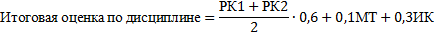 Ниже приведены минимальные оценки в процентах: 	95% - 100%: А 	 	90% - 94%: А- 	85% - 89%: В+ 	 	80% - 84%: В  	 	75% - 79%: В- 	70% - 74%: С+ 	 	65% - 69%: С  	 	60% - 64%: С- 	55% - 59%: D+ 	 	50% - 54%: D- 	                      0% -49%: F Ваша итоговая оценка будет рассчитываться по формуле  Ниже приведены минимальные оценки в процентах: 	95% - 100%: А 	 	90% - 94%: А- 	85% - 89%: В+ 	 	80% - 84%: В  	 	75% - 79%: В- 	70% - 74%: С+ 	 	65% - 69%: С  	 	60% - 64%: С- 	55% - 59%: D+ 	 	50% - 54%: D- 	                      0% -49%: F Ваша итоговая оценка будет рассчитываться по формуле  Ниже приведены минимальные оценки в процентах: 	95% - 100%: А 	 	90% - 94%: А- 	85% - 89%: В+ 	 	80% - 84%: В  	 	75% - 79%: В- 	70% - 74%: С+ 	 	65% - 69%: С  	 	60% - 64%: С- 	55% - 59%: D+ 	 	50% - 54%: D- 	                      0% -49%: F Политика дисциплины Политика дисциплины Соответствующие сроки домашних заданий или проектов, презентации могут быть продлены в случае смягчающих обстоятельств (таких, как болезнь, экстренные случаи, авария, непредвиденные обстоятельства и т.д.) согласно Академической политике университета. Участие магистранта в дискуссиях  на занятиях будут учтены в его общей оценке за дисциплину. Конструктивные вопросы, диалог, и обратная связь на предмет вопроса дисциплины приветствуются и поощряются во время занятий, и преподаватель при выводе итоговой оценки будет принимать во внимание участие каждого магистранта на занятии.  Соответствующие сроки домашних заданий или проектов, презентации могут быть продлены в случае смягчающих обстоятельств (таких, как болезнь, экстренные случаи, авария, непредвиденные обстоятельства и т.д.) согласно Академической политике университета. Участие магистранта в дискуссиях  на занятиях будут учтены в его общей оценке за дисциплину. Конструктивные вопросы, диалог, и обратная связь на предмет вопроса дисциплины приветствуются и поощряются во время занятий, и преподаватель при выводе итоговой оценки будет принимать во внимание участие каждого магистранта на занятии.  Соответствующие сроки домашних заданий или проектов, презентации могут быть продлены в случае смягчающих обстоятельств (таких, как болезнь, экстренные случаи, авария, непредвиденные обстоятельства и т.д.) согласно Академической политике университета. Участие магистранта в дискуссиях  на занятиях будут учтены в его общей оценке за дисциплину. Конструктивные вопросы, диалог, и обратная связь на предмет вопроса дисциплины приветствуются и поощряются во время занятий, и преподаватель при выводе итоговой оценки будет принимать во внимание участие каждого магистранта на занятии.  График дисциплины График дисциплины График дисциплины График дисциплины График дисциплины Неделя Название темы Название темы Количе ство часов Макси мальн ый балл 1 Discussion: to build up students confidence in expressing their views in English and to improve their fluency Reading: authentic texts,reading for specific information and note-taking  Listening: interviews with business people and experts in the field. Language review: accuracy and knowledge of key areas of grammar Writing: a focus on ‘ micro’  writing skills Text: English as the international language.  Discussion: to build up students confidence in expressing their views in English and to improve their fluency Reading: authentic texts,reading for specific information and note-taking  Listening: interviews with business people and experts in the field. Language review: accuracy and knowledge of key areas of grammar Writing: a focus on ‘ micro’  writing skills Text: English as the international language.  2 8 2 Discussion: to build up students confidence in expressing their views in English and to improve their fluency Reading: authentic texts,reading for specific information and note-taking  Listening: interviews with business people and experts in the field. Language review: accuracy and knowledge of key areas of grammar Writing: a focus on ‘ micro’  writing skills Text: KazNU al Farabi  as a leading center for research and education. The Faculty of Mechanics and Mathematics /IT Discussion: to build up students confidence in expressing their views in English and to improve their fluency Reading: authentic texts,reading for specific information and note-taking  Listening: interviews with business people and experts in the field. Language review: accuracy and knowledge of key areas of grammar Writing: a focus on ‘ micro’  writing skills Text: KazNU al Farabi  as a leading center for research and education. The Faculty of Mechanics and Mathematics /IT 2 8 3 Discussion: to build up students confidence in expressing their views in English and to improve their fluency Reading: authentic texts,reading for specific information and note-taking  Listening: interviews with business people and experts in the field. Language review: accuracy and knowledge of key areas of grammar Writing: a focus on ‘ micro’  writing skills Text: Educational Programs. Master’s programs  at KazNU   СРМ №1 “My learning style” Discussion: to build up students confidence in expressing their views in English and to improve their fluency Reading: authentic texts,reading for specific information and note-taking  Listening: interviews with business people and experts in the field. Language review: accuracy and knowledge of key areas of grammar Writing: a focus on ‘ micro’  writing skills Text: Educational Programs. Master’s programs  at KazNU   СРМ №1 “My learning style” 2 8+15 4 Discussion: to build up students confidence in expressing their views in English and to improve their fluency Reading: authentic texts,reading for specific information and note-taking  Listening: interviews with business people and experts in the field. Language review: accuracy and knowledge of key areas of grammar Writing: a focus on ‘ micro’  writing skills Text: Master’s Degrees  abroad Discussion: to build up students confidence in expressing their views in English and to improve their fluency Reading: authentic texts,reading for specific information and note-taking  Listening: interviews with business people and experts in the field. Language review: accuracy and knowledge of key areas of grammar Writing: a focus on ‘ micro’  writing skills Text: Master’s Degrees  abroad 2 8 5 Discussion: to build up students confidence in expressing their views in English and to improve their fluency Reading: authentic texts,reading for specific information and note-taking  Listening: interviews with business people and experts in the field. Discussion: to build up students confidence in expressing their views in English and to improve their fluency Reading: authentic texts,reading for specific information and note-taking  Listening: interviews with business people and experts in the field. 2 8 Language review: accuracy and knowledge of key areas of grammar Writing: a focus on ‘ micro’  writing skills Text: Research activity of  KazNU.  6 Discussion: to build up students confidence in expressing their views in English and to improve their fluency Reading: authentic texts,reading for specific information and note-taking  Listening: interviews with business people and experts in the field. Language review: accuracy and knowledge of key areas of grammar Writing: a focus on ‘ micro’  writing skills Text: Policy of research activity СРМ № 2 “Education in master’s degree in Kazakhstan and abroad” 2 8+15 7 Writing a progress test  2  14 8 Discussion: to build up students confidence in expressing their views in English and to improve their fluency Reading: authentic texts,reading for specific information and note-taking  Listening: interviews with business people and experts in the field. Language review: accuracy and knowledge of key areas of grammar Writing: a focus on ‘ micro’  writing skills Text: Master’s scientific research activity. Mid-term exam 1 2 100 9 Discussion: to build up students confidence in expressing their views in English and to improve their fluency Reading: authentic texts,reading for specific information and note-taking  Listening: interviews with business people and experts in the field. Language review: accuracy and knowledge of key areas of grammar Writing: a focus on ‘ micro’  writing skills Text: My scientific interests. 2 10 Discussion: to build up students confidence in expressing their views in English and to improve their fluency Reading  authentic texts,reading for specific information and note-taking  Listening: interviews with business people and experts in the field. Language review: accuracy and knowledge of key areas of grammar Writing: a focus on ‘ micro’  writing skills Word Study: General scientific vocabulary and terminology Text: Participating in an international conference. 2 11 Discussion: to build up students confidence in expressing their views in English and to improve their fluency Reading: authentic texts,reading for specific information and note-taking  Listening: interviews with business people and experts in the field. Language review: accuracy and knowledge of key areas of grammar Writing: a focus on ‘ micro’  writing skills Text: Science and technology. What science is? СРМ № 3 “My scientific research”. 2 8+15 12 Discussion: to build up students confidence in expressing their views in English and to improve their fluency Reading: authentic texts,reading for specific information and note-taking  2 Listening: interviews with business people and experts in the field. Language review: accuracy and knowledge of key areas of grammar Writing: a focus on ‘ micro’  writing skills Word Study: Cliché for articles Text: 	Research: 	Fundamental 	and Applied Science. Experiment and theory. 13 Discussion: to build up students confidence in expressing their views in English and to improve their fluency Reading: authentic texts,reading for specific information and note-taking  Listening: interviews with business people and experts in the field. Language review: accuracy and knowledge of key areas of grammar Writing: a focus on ‘ micro’  writing skills Scientific Style. Scientific Report. Writing summaries and reports.  Text: Careers and future job. Motivating job 2 14 Discussion: to build up students confidence in expressing their views in English and to improve their fluency Reading: authentic texts,reading for specific information and note-taking  Listening: interviews with business people and experts in the field. Language review: accuracy and knowledge of key areas of grammar Writing: a focus on ‘ micro’  writing skills Text: Job interview. СРМ  №4  “Time management”. “Success story” 2 8+15 15 Discussion: to build up students confidence in expressing their views in English and to improve their fluency Reading: authentic texts,reading for specific information and note-taking  Listening: interviews with business people and experts in the field. Language review: accuracy and knowledge of key areas of grammar Writing: a focus on ‘ micro’  writing skills Text: Making Presentations СРМ  №5 “Study strategy for Final Week” 2 8+14 